
РОССИЙСКАЯ ФЕДЕРАЦИЯ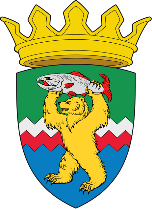 КАМЧАТСКИЙ КРАЙЕЛИЗОВСКИЙ МУНИЦИПАЛЬНЫЙ РАЙОНДУМА ЕЛИЗОВСКОГО МУНИЦИПАЛЬНОГО РАЙОНАРЕШЕНИЕ13 октября 2020 г. № 1483	г. Елизово100 сессия О составе постоянной комиссии Думы Елизовского муниципального района по рассмотрению поправок в Устав Елизовского муниципального района, депутатской этике, регламенту и процедурным вопросам         Рассмотрев заявления депутатов Думы Елизовского муниципального района о включении в состав постоянной комиссии Думы Елизовского муниципального района по рассмотрению поправок в Устав Елизовского муниципального района, депутатской этике, регламенту и процедурным вопросам, Дума Елизовского муниципального районаРЕШИЛА:           1. Включить в состав постоянной комиссии Думы Елизовского муниципального района по рассмотрению поправок в Устав Елизовского муниципального района, депутатской этике, регламенту и процедурным вопросам следующих депутатов Думы Елизовского муниципального района:Жикривецкая Наталья Александровна;Задорожная Ольга Александровна;Осипов Дмитрий Николаевич; Потанин Владимир Васильевич;Федоренко Лариса Викторовна.2. Настоящее Решение вступает в силу с момента его принятия. Председатель Думы Елизовского муниципального района			        А.А. Шергальдин